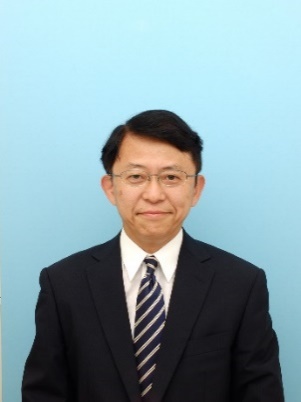 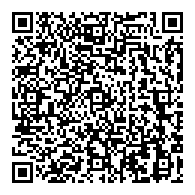 ※ご記入頂いた情報は本講習会に関する運営のみに利用し、取扱いにつきましては個人情報保護法に則り、厳重に管理致します。企業名ＴＥＬ所在地Ｍａｉｌ＠受講者名(複数のご参加可能)(複数のご参加可能)(複数のご参加可能)